SKS s.r.o.IČ: 43 42 01 17DIČ: CZ 43 42 01 17Zápis v OR: Krajský soud v Brně, oddíl C, vložka 3557Spisová značka: 0200.1Společnost je držitelem: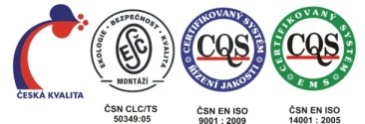 Osvědčení podnikatele, vyd. NBÚ pro přístup k utajované informaci nejvýše stupně utajení „TAJNÉ“Certifikátu informačního systému, vyd. NBÚ k nakládání s utaj. inf. do a vč. st. utajení „DŮVĚRNÉ“Certifikátu systému managementu kvality dle normy ČSN EN ISO 9001:2009Certifikátu systému environmentálního managementu dle ČSN EN ISO 14001:2005Certifikátu „Kvalitní a bezpečná montáž“ dle ČSN CLC/TS 50349:2005DODATEK č. 1 keSMLOUVĚ O DÍLO Dodatek č. 1 uzavřený podle ustanovení § 2586 a násl. zákona č. 89/2012 Sb., občanský zákoník, v platném znění.I. SMLUVNÍ STRANYII. ÚVODNÍ UJEDNÁNÍII.I. Podkladem pro uzavření tohoto dodatku č.1 je: Smlouva o dílo 14/17/LŠII.II.  Místo provedení dílaIII. PŘEDMĚT PLNĚNÍ DODATKU č. 1IV. DOBA PLNĚNÍIV. I. Termín provedení díla: dokončení do 30. 12. 2017V. ZÁVĚREČNÁ USTANOVENÍV.I. Ostatní ustanovení smlouvy o dílo 14/17/LŠ neuvedená v tomto dodatku zůstávají v platnosti.V.II. Dodatek č.1 je vyhotoven ve čtyřech paré, z nichž dvě obdrží objednatel a dvě zhotovitel.V.III.Dodatek č.1 nabývá platnosti dnem podpisu obou smluvních stran a účinnosti dnem uveřejnění v Informačním systému registru smluv postupem dle zákona č. 340/2015 Sb., v platném znění.V Blansku dne  24. 8. 2017					Ve Vyškově dne 25. 8. 2017               jednatel SKS s.r.o.                                                          ředitelka Muzea Vyškovska, p.o.14/ 17 / LŠČíslo smlouvyPředmět plnění:Perimetr – zahrada špitálku sv. AnnyAdresa objektu:Kaple a špitálek sv. AnnyDukelská 121/6Vyškov-Předměstí, 682 01 Vyškov Objednatel:Muzeum Vyškovska, příspěvková organizacenáměstí Čsl. armády 475/2Vyškov-Město 682 01 VyškovZhotovitel:      SKS s.r.o.Zpracoval:      Veronika Vítková Dne:      23. 8. 2017I.I.Objednatel:Muzeum Vyškovska, příspěvková organizaceadresa:náměstí Čsl. armády 475/2, Vyškov-Město, 682 01 Vyškovtel:zastoupený:517 348 040Mgr. Monikou Pelinkovou, ředitelkou muzeabankovní spojení:číslo účtu:IČ:Zápis v OR:000 92 401Krajský soud v Brně, spisová značka Pr 1223I.II.Zhotovitel:SKS s.r.o.adresa:Brněnská 1748/21b, 678 01 Blanskotel:516 417 643zastoupený:Ing. Lumírem Škvařilem, jednatelembankovní spojení:číslo účtu:IČ:43 42 01 17DIČ:CZ 43 42 01 17Zápis v OR:Krajský soud v Brně, oddíl C, vložka 3557Muzeum Vyškovska – zahrada objektu špitálku sv. AnnyIII.IPředmět plnění:Na základě dohody obou smluvních stran dochází ke změně odstavce IV.II. TERMÍN PROVEDENÍ DÍLA sjednaného v původní smlouvě o dílo, následovně: zhotovitelobjednatelIng. Lumír ŠkvařilMgr. Monika Pelinková